    Vypracované mi zašlete na e-mail (Kontakt: prikrylovaj@zsnadrazni.eu)           1. Doplň chybějící slova v textu:	        Kruhoústí patří do podkmenu …………………………………………… .               Kruhoústí mají …………………………………………..kostru.	        Mezi kruhoústé patří  …………………………………. , jejíž  larvy se nazývají ……………………………….        Kruhoústí nemají vyvinuty ……………………………...        Ústa tvoří kruhovitá …………………………….         Jsou to vnější ………………………………….. ryb.           2.  Zakroužkuj  správnou odpověď:	         Kopinatec patří – nepatří mezi kruhoústé.               Mihule potoční  vypadá  -  nevypadá jako malý had.               Kruhoústí mají – nemají vyvinuté čelisti.                Řadíme je mezi bezčelistnatce – čelistnatce.                Kostra je chrupavčitá – kostěná.               Dýchají žábrami – plícemi.               Tělo je kulovité – válcovité. 3. Doplň k jednotlivým větám odpověď ANO nebo NE      Struna hřbetní patří ke společným znakům všech strunatců.           Kruhoústí získali své jméno podle způsobu obrany – stočí se do kruhu.       Ke společným znakům strunatců patří ocas (i když u některých druhů v dospělosti zaniká).       U obratlovců se struna hřbetní mění v páteř složenou z obratlů.     4.  Popiš obrázek – pouze čísla, která jsou napsána vedle obrázku ( použij nápovědu )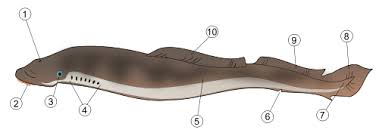     2.     3.     4.    5.     6 – 10.                  Nápověda :    ploutve, žaberní štěrbiny, oko, ústa, tělo                                                                                                                         